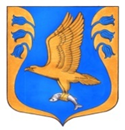 Администрация муниципального образования«Кузёмкинское сельское поселение»Кингисеппского муниципального районаЛенинградской областиПостановление22.06.2022 г.  № 101О внесении изменений в административный регламент предоставления администрацией муниципального образования «Кузёмкинское сельское поселение» Кингисеппского муниципального района Ленинградской области муниципальной услуги «Выдача разрешений на снос или пересадку зеленых насаждений»от 09.04.2018  г. № 64В соответствии с внесением в методические рекомендации предоставления услуг целевых моделей в части сокращения сроков в соответствии с распоряжением Правительства РФ от 31.01.2017 г. № 147-р, Федеральным законом от 27.07.2010 г. № 210-ФЗ «Об организации предоставления государственных и муниципальных услуг», в целях приведения муниципальных правовых актов администрации муниципального образования «Куземкинское сельское поселение Кингисеппского муниципального района Ленинградской области в соответствие с действующим законодательством, администрация постановляет:Утвердить Приложение к Административному регламенту в новой  редакции, согласно Приложению.2. Опубликовать настоящее постановление на официальном сайте администрации.3. Настоящее постановление вступает в силу со дня его опубликования.4. Контроль за исполнением настоящего постановления оставляю за собой.И.о. главы администрации   МО «Кузёмкинское сельское поселение»                                      Н.В. Андреев                 Приложение  									к постановлению администрации 			  МО «Куземкинское сельское поселение» от 22.06.2022 № 101Административный регламент по предоставлению муниципальной услуги «Выдача разрешения на снос или пересадку зеленых насаждений, расположенных на земельных участках, находящихся в границах населенных пунктов муниципального образования «Куземкинское сельское поселения» Кингисеппского района Ленинградской области(сокращенное наименование муниципальной услуги – «Выдача разрешений на снос или пересадку зеленых насаждений»)(далее – административный регламент, муниципальная услуга)1. Общие положения1.1. Административный регламент устанавливает порядок и стандарт предоставления муниципальной услуги по выдаче разрешения на снос или пересадку зеленых насаждений, расположенных на земельных участках, находящихся границах населенных пунктов муниципального образования «Куземкинское сельское поселения» Кингисеппского района Ленинградской области.1.2. Заявителями, имеющими право на получение муниципальной услуги являются:физические лица; индивидуальные предприниматели; юридические лица или их представители, подавшие заявление на предоставление муниципальной услуги.Представлять интересы заявителя имеют право: от имени юридических лиц и индивидуальных предпринимателей могут действовать лица, действующие в соответствии с учредительными документами без доверенности; представители в силу полномочий, основанных на доверенности; от имени физических лиц могут выступать представители, действующие на основании доверенности.1.3. Информация о местах нахождения органа местного самоуправления (далее – ОМСУ), предоставляющего муниципальную услугу, ОМСУ организаций, участвующих в предоставлении услуги (далее – Организации) и не являющихся многофункциональными центрами предоставления государственных и муниципальных услуг, графиках работы, контактных телефонов и т.д. (далее – сведения информационного характера) размещаются:на стендах в местах предоставления муниципальной услуги; на сайте ОМСУ;на сайте Государственного бюджетного учреждения Ленинградской области «Многофункциональный центр предоставления государственных и муниципальных услуг» (далее – ГБУ ЛО «МФЦ»): http://mfc47.ru/;на Портале государственных и муниципальных услуг (функций) Ленинградской области (далее – ПГУ ЛО)/на Едином портале государственных услуг (далее – ЕПГУ): www.gu.lenobl.ru/ www.gosuslugi.ru.Почтовый адрес (для направления запросов, обращений, документов): 188475 Кингисеппский район, д.Большое Кузёмкино, мкр.Центральный, д.18.2. Стандарт предоставления муниципальной услугиПолное наименование муниципальной услуги: «Выдача разрешения на снос или пересадку зеленых насаждений, расположенных на земельных участках, находящихся в границах населенных пунктов муниципального образования «Куземкинское сельское поселения» Кингисеппского района Ленинградской области».Сокращенное наименование муниципальной услуги: «Выдача разрешений на снос или пересадку зеленых насаждений».2.2. Муниципальную услугу предоставляет: Наименование ОМСУ, предоставляющего муниципальную услугу.В предоставлении муниципальной услуги участвуют:ГБУ ЛО «МФЦ»;Управление Федеральной налоговой службы России по Ленинградской области;Комитет по управлению муниципальным имуществом муниципального района;Управление Федеральной службы государственной регистрации, кадастра и картографии по Санкт-Петербургу и Ленинградской области.Заявление на получение муниципальной услуги с комплектом документов принимается:1) при личной явке:в ОМСУ;в филиалах, отделах, удаленных рабочих местах ГБУ ЛО «МФЦ»;2) без личной явки:почтовым отправлением в ОМСУ;в электронной форме через личный кабинет заявителя на ПГУ ЛО/ ЕПГУ.Заявитель может записаться на прием для подачи заявления о предоставлении услуги следующими способами:1) посредством ПГУ ЛО/ЕПГУ – в ОМСУ, в МФЦ;2) по телефону – в ОМСУ, в МФЦ;3) посредством сайта ОМСУ – в ОМСУ.Для записи заявитель выбирает любую свободную для приема дату и время в пределах установленного в ОМСУ или МФЦ графика приема заявителей.2.2.1. В целях предоставления муниципальной услуги установление личности заявителя может осуществляться в ходе личного приема посредством предъявления паспорта гражданина Российской Федерации либо иного документа, удостоверяющего личность, в соответствии с законодательством Российской Федерации или посредством идентификации и аутентификации в ОМСУ, ГБУ ЛО "МФЦ" с использованием информационных технологий, предусмотренных частью 18 статьи 14.1 Федерального закона от 27 июля 2006 года №149-ФЗ "Об информации, информационных технологиях и о защите информации" (при технической реализации).2.2.2. При предоставлении муниципальной услуги в электронной форме идентификация и аутентификация могут осуществляться посредством:1) единой системы идентификации и аутентификации или иных государственных информационных систем, если такие государственные информационные системы в установленном Правительством Российской Федерации порядке обеспечивают взаимодействие с единой системой идентификации и аутентификации, при условии совпадения сведений о физическом лице в указанных информационных системах;2) единой системы идентификации и аутентификации и единой информационной системы персональных данных, обеспечивающей обработку, включая сбор и хранение, биометрических персональных данных, их проверку и передачу информации о степени их соответствия предоставленным биометрическим персональным данным физического лица" (при технической реализации).2.3. Результат предоставления муниципальной услуги:Результатом предоставления муниципальной услуги является выдача разрешения на снос или пересадку зеленых насаждений в виде муниципального правового акта, либо мотивированный отказ в выдаче разрешения на снос зеленых насаждений. Результат предоставления муниципальной услуги предоставляется (в соответствии со способом, указанным заявителем при подаче заявления и документов):1) при личной явке:в ОМСУ;в филиалах, отделах, удаленных рабочих местах ГБУ ЛО «МФЦ»;2) без личной явки:почтовым отправлением;в электронной форме через личный кабинет заявителя на ПГУ ЛО/ ЕПГУ.2.4. Срок предоставления муниципальной услуги составляет 21 рабочий день с даты поступления (регистрации) заявления в ОМСУ.2.5. Правовые основания для предоставления муниципальной услуги:Гражданский кодекс Российской Федерации (часть первая) от 30.11.1994              № 51-ФЗ;Земельный кодекс Российской Федерации от 25.10.2001 № 136-ФЗ;Лесной кодекс Российской Федерации от 04.12.2006 № 200-ФЗ;Федеральный закон от 10.01.2002 № 7-ФЗ «Об охране окружающей среды»;Федеральный закон от 30.03.1999 № 52-ФЗ «О санитарно-эпидемиологическом благополучии населения»;Федеральный закон от 06.10.2003 № 131-ФЗ «Об общих принципах организации местного самоуправления в Российской Федерации»;постановление Губернатора Ленинградской области от 06.08.1998 № 227-пг «О порядке определения и размерах восстановительной стоимости зеленых насаждений на территориях городов, поселков и других населенных пунктов Ленинградской области»;правовые акты ОМСУ.2.6. Исчерпывающий перечень документов, необходимых в соответствии с законодательными или иными нормативными правовыми актами для предоставления муниципальной услуги, подлежащих представлению заявителем:заявление на выдачу разрешения на снос (пересадку) зеленых насаждений  (приложение к настоящему административному регламенту), в котором указываются:сведения о заявителе:для юридического лица полное и (при наличии) сокращенное наименование, в том числе фирменное наименование, организационно-правовая форма, фамилия, имя и (при наличии) отчество руководителя, место нахождения, контактный телефон, идентификационный номер налогоплательщика, банковские реквизиты;для индивидуального предпринимателя: фамилия, имя и (при наличии) отчество индивидуального предпринимателя, место его жительства, данные документа, удостоверяющего его личность, идентификационный номер налогоплательщика, банковские реквизиты;для физического лица: фамилия, имя и (при наличии) отчество, место его жительства, данные документа, удостоверяющего его личность;основание для сноса или пересадки зеленых насаждений;сведения о местоположении, количестве и видах зеленых насаждений;предполагаемые сроки выполнения работ по сносу или пересадке зеленых насаждений;в случае пересадки указание на предполагаемое место пересадки зеленых насаждений. документ, удостоверяющий личность заявителя: документы, удостоверяющие личность гражданина Российской Федерации, в том числе военнослужащих, а также документы, удостоверяющие личность иностранного гражданина, лица без гражданства, включая вид на жительство и удостоверение беженца;документ, удостоверяющий право (полномочия) представителя физического или юридического лица, если с заявлением обращается представитель заявителя.к заявлению прикладываются документы:3.1) в случае если зеленое насаждение является больным, сухостойным, «карантинным» либо в случае произрастания зеленого насаждения с нарушением установленных строительных и санитарных норм и правил:заключение уполномоченных органов, подтверждающее основание сноса или пересадки зеленых насаждений.план-схема зеленых насаждений, находящихся на земельном участке, в том числе зеленых насаждений, подлежащих сносу;3.2) при затемнении от деревьев жилых помещений:предписание органов государственного санитарно-эпидемиологического надзора об устранении нарушений требований санитарных правил или экспертное заключение о несоответствии естественной освещенности в жилых помещениях требованиям санитарных правил, выданное уполномоченным органом.Дополнительно заявитель вправе представить любые документы, в обоснование сноса или пересадки зеленых насаждений по своему усмотрению.2.7. Исчерпывающий перечень документов (сведений), необходимых в соответствии с законодательными или иными нормативными правовыми актами для предоставления муниципальной услуги, находящихся в распоряжении государственных органов, органов местного самоуправления и подведомственных  им организаций (за исключением организаций, оказывающих услуги, необходимые и обязательные для предоставления муниципальной услуги) и подлежащих представлению в рамках межведомственного информационного взаимодействия.В рамках межведомственного информационного взаимодействия для предоставления муниципальной услуги запрашивает следующие документы (сведения):выписка из Единого государственного реестра юридических лиц;выписка из Единого государственного реестра индивидуальных предпринимателей;правоустанавливающие документы на земельный участок;кадастровый паспорт земельного участка.Заявитель вправе представить документы, указанные в п. 2.7, по собственной инициативе.2.7.1. При предоставлении муниципальной услуги запрещается требовать от Заявителя:представления документов и информации или осуществления действий, представление или осуществление которых не предусмотрено нормативными правовыми актами, регулирующими отношения, возникающие в связи с предоставлением муниципальной услуги;представления документов и информации, которые в соответствии с нормативными правовыми актами Российской Федерации, нормативными правовыми актами субъектов Российской Федерации и муниципальными правовыми актами находятся в распоряжении муниципальных органов, предоставляющих муниципальную услугу, иных государственных органов, органов местного самоуправления и(или) подведомственных государственным органам и органам местного самоуправления организаций, участвующих в предоставлении муниципальной услуг, за исключением документов, указанных в части 6 статьи 7 Федерального закона № 210-ФЗ;осуществления действий, в том числе согласований, необходимых для получения муниципальной услуги и связанных с обращением в иные государственные органы, органы местного самоуправления, организации, за исключением получения услуг и получения документов и информации, представляемых в результате предоставления таких услуг, включенных в перечни, указанные в части 1 статьи 9 Федерального закона № 210-ФЗ;представления документов и информации, отсутствие и(или) недостоверность которых не указывались при первоначальном отказе в приеме документов, необходимых для предоставления муниципальной услуги, за исключением случаев, предусмотренных пунктом 4 части 1 статьи 7 Федерального закона N 210-ФЗ;представления на бумажном носителе документов и информации, электронные образы которых ранее были заверены в соответствии с пунктом 7.2 части 1 статьи 16 Федерального закона N 210-ФЗ, за исключением случаев, если нанесение отметок на такие документы либо их изъятие является необходимым условием предоставления государственной или муниципальной услуги, и иных случаев, установленных федеральными законами.2.7.2. При наступлении событий, являющихся основанием для предоставления муниципальной услуги, ОМСУ, предоставляющий муниципальную услугу, вправе:1) проводить мероприятия, направленные на подготовку результатов предоставления муниципальной услуги, в том числе направлять межведомственные запросы, получать на них ответы, после чего уведомлять заявителя о возможности подать запрос о предоставлении соответствующей услуги для немедленного получения результата предоставления такой услуги;2) при условии наличия запроса заявителя о предоставлении муниципальной услуги, в отношении которых у заявителя могут появиться основания для их предоставления ему в будущем, проводить мероприятия, направленные на формирование результата предоставления соответствующей услуги, в том числе направлять межведомственные запросы, получать на них ответы, формировать результат предоставления соответствующей услуги, а также предоставлять его заявителю с использованием ЕПГУ/ПГУ ЛО и уведомлять заявителя о проведенных мероприятиях.2.8. Исчерпывающий перечень оснований для приостановления предоставления муниципальной услуги с указанием допустимых сроков приостановления в случае, если возможность приостановления предоставления муниципальной услуги предусмотрена действующим законодательством.Основания для приостановления предоставления муниципальной услуги не предусмотрены.2.9. Оснований для отказа в приеме документов, необходимых для предоставления муниципальной услуги, не имеется.2.10. Исчерпывающий перечень оснований для отказа в предоставлении муниципальной услуги:2.10.1. Предоставление неполного комплекта документов, необходимых в соответствии с законодательными и иными нормативными правовыми актами для оказания услуги, подлежащих представлению заявителем:отсутствие документов, указанных в подпункте 2, 3 пункта 2.6 регламента, в зависимости от оснований, на которые ссылается заявитель при подаче заявления.2.10.2. Заявление на получение услуги оформлено не в соответствии с административным регламентом:несоответствие заявления требованиям, установленным подпунктом 1 пункта 2.6 регламента;2.10.3. Отсутствие права на предоставление муниципальной услуги:в случаях, если зеленые насаждения произрастают на земельных участках, находящихся за пределами границ населенного пункта.2.11. Муниципальная услуга предоставляется бесплатно.2.12. Максимальный срок ожидания в очереди при подаче запроса о предоставлении муниципальной услуги и при получении результата предоставления муниципальной услуги составляет не более 15 минут.2.13. Срок регистрации запроса заявителя о предоставлении муниципальной услуги: при личном обращении – в день поступления запроса;при направлении запроса почтовой связью в ОМСУ – в день поступления запроса;при направлении запроса на бумажном носителе из МФЦ в ОМСУ – в день передачи документов из МФЦ в ОМСУ;при направлении запроса в форме электронного документа посредством ЕПГУ или ПГУ ЛО – в день поступления запроса на ЕПГУ или ПГУ ЛО, или на следующий рабочий день (в случае направления документов в нерабочее время, в выходные, праздничные дни).2.14. Требования к помещениям, в которых предоставляется муниципальная услуга, к залу ожидания, местам для заполнения запросов о предоставлении муниципальной услуги, информационным стендам с образцами их заполнения и перечнем документов, необходимых для предоставления муниципальной услуги.2.14.1. Предоставление муниципальной услуги осуществляется в специально выделенных для этих целей помещениях ОМСУ или в МФЦ.2.14.2. Наличие на территории, прилегающей к зданию, не менее 10 процентов мест (но не менее одного места) для парковки специальных автотранспортных средств инвалидов, которые не должны занимать иные транспортные средства. Инвалиды пользуются местами для парковки специальных транспортных средств бесплатно. На территории, прилегающей к зданию, в которых размещены МФЦ, располагается бесплатная парковка для автомобильного транспорта посетителей, в том числе предусматривающая места для специальных автотранспортных средств инвалидов.2.14.3. Помещения размещаются преимущественно на нижних, предпочтительнее на первых этажах здания, с предоставлением доступа в помещение инвалидам.2.14.4. Здание (помещение) оборудуется информационной табличкой (вывеской), содержащей полное наименование ОМСУ, а также информацию о режиме его работы.2.14.5. Вход в здание (помещение) и выход из него оборудуются лестницами с поручнями и пандусами для передвижения детских и инвалидных колясок.2.14.6. В помещении организуется бесплатный туалет для посетителей, в том числе туалет, предназначенный для инвалидов.2.14.7. При необходимости работником МФЦ, ОМСУ инвалиду оказывается помощь в преодолении барьеров, мешающих получению ими услуг наравне с другими лицами.2.14.8. Вход в помещение и места ожидания оборудуются кнопками, а также содержат информацию о контактных номерах телефонов вызова работника для сопровождения инвалида.2.14.9. Дублирование необходимой для инвалидов звуковой и зрительной информации, а также надписей, знаков и иной текстовой и графической информации знаками, выполненными рельефно-точечным шрифтом Брайля, допуск сурдопереводчика и тифлосурдопереводчика.2.14.10. Оборудование мест повышенного удобства с дополнительным местом для собаки-проводника и устройств для передвижения инвалида (костылей, ходунков).2.14.11. Характеристики помещений приема и выдачи документов в части объемно-планировочных и конструктивных решений, освещения, пожарной безопасности, инженерного оборудования должны соответствовать требованиям нормативных документов, действующих на территории Российской Федерации.      2.14.12. Помещения приема и выдачи документов должны предусматривать места для ожидания, информирования и приема заявителей. 2.14.13. Места ожидания и места для информирования оборудуются стульями (кресельными секциями, скамьями) и столами (стойками) для оформления документов с размещением на них бланков документов, необходимых для получения муниципальной услуги, канцелярскими принадлежностями, а также информационными стендами, содержащими актуальную и исчерпывающую информацию, необходимую для получения муниципальной услуги, и информацию о часах приема заявлений.2.14.14. Места для проведения личного приема заявителей оборудуются столами, стульями, обеспечиваются канцелярскими принадлежностями для написания письменных обращений.2.15. Показатели доступности и качества муниципальной услуги.2.15.1. Показатели доступности муниципальной  услуги (общие, применимые в отношении всех заявителей):1) транспортная доступность к месту предоставления муниципальной услуги;2) наличие указателей, обеспечивающих беспрепятственный доступ к помещениям, в которых предоставляется услуга;3) возможность получения полной и достоверной информации о муниципальной услуге в ОМСУ, МФЦ, по телефону, на официальном сайте органа, предоставляющего услугу, посредством ЕПГУ, либо ПГУ ЛО;4) предоставление муниципальной услуги любым доступным способом, предусмотренным действующим законодательством;5) обеспечение для заявителя возможности получения информации о ходе и результате предоставления муниципальной услуги с использованием ЕПГУ и (или) ПГУ ЛО.2.15.2. Показатели доступности муниципальной услуги (специальные, применимые в отношении инвалидов):1) наличие инфраструктуры, указанной в пункте 2.14;2) исполнение требований доступности услуг для инвалидов;3) обеспечение беспрепятственного доступа инвалидов к помещениям, в которых предоставляется муниципальная услуга;2.15.3. Показатели качества муниципальной услуги:1) соблюдение срока предоставления муниципальной услуги;2) соблюдение времени ожидания в очереди при подаче запроса и получении результата; 3) осуществление не более одного обращения заявителя к должностным лицам ОМСУ или работникам МФЦ при подаче документов на получение муниципальной услуги и не более одного обращения при получении результата в ОМСУ или в МФЦ;4) отсутствие жалоб на действия или бездействия должностных лиц ОМСУ, поданных в установленном порядке.2.15.4. После получения результата услуги, предоставление которой осуществлялось в электронной форме через ЕПГУ или ПГУ ЛО, либо посредством МФЦ, заявителю обеспечивается возможность оценки качества оказания услуги. 2.16. Получение услуг, которые являются необходимыми и обязательными для предоставления муниципальной услуги, не требуется.2.17. Иные требования, в том числе учитывающие особенности предоставления муниципальной услуги в электронной форме.2.17.1. Предоставление муниципальной услуги в электронной форме осуществляется при технической реализации услуги посредством ПГУ ЛО и/или ЕПГУ.2.17.2. Предоставление услуги по экстерриториальному принципу не предусмотрено.3. Состав, последовательность и сроки выполнения административных процедур, требования к порядку их выполнения, в том числе особенности выполнения административных процедур в электронной форме, а также особенности выполнения административных процедур в многофункциональных центрах3.1. Состав, последовательность и сроки выполнения административных процедур, требования к порядку их выполнения.3.1.1. Предоставление муниципальной услуги включает в себя следующие административные процедуры: 1) прием и регистрация заявления о предоставлении муниципальной услуги и прилагаемых к нему документов – 2 рабочих дня;2) рассмотрение заявления и представленных документов – 8 рабочих дней;3) организация выезда членов комиссии ОМСУ для осмотра зеленых насаждений на указанный в заявлении земельных участок при участии заявителя (или его представителей) – 11 рабочих дней.3.1.2. Прием и регистрация заявления о предоставлении муниципальной услуги и прилагаемых к нему документов.3.1.2.1. Основания для начала административной процедуры:Основанием для начала административной процедуры является подача заявления о предоставлении муниципальной услуги с прилагаемыми к нему документами в приемную ОМСУ.3.1.2.2. Содержание административного действия, продолжительность и (или) максимальный срок его выполнения:Заявление о предоставлении муниципальной услуги и иные документы, представленные в ОМСУ, регистрируются специалистом, указанным в подпункте 3.1.2.3 административного регламента, в электронной регистрационной системе делопроизводства в день их поступления.Регистрация осуществляется путем проставления на заявлении регистрационного штампа в правой нижней части лицевой стороны первой страницы – 15 минут (если документы поступают по почте, их регистрация осуществляется в течение дня получения).Регистрационный штамп содержит полное наименование ОМСУ уполномоченного органа, дату и входящий номер. Второй экземпляр заявления с регистрационным штампом ОМСУ, передается заявителю, если документы представлены непосредственно заявителем.Заявление и прилагаемые к нему документы передаются руководителю ОМСУ не позднее рабочего дня, следующего за регистрацией.Передача заявления и прилагаемых к нему документов с резолюцией руководителя ОМСУ в течение одного дня в уполномоченное структурное подразделение ОМСУ.Максимальный срок выполнения административной процедуры составляет 2 рабочих дня.3.1.2.3. Лицо, ответственное за выполнение административного действия является должностное лицо ОМСУ, ответственное за делопроизводство.3.1.2.4. Результат выполнения административной процедуры: передача зарегистрированных документов в уполномоченное структурное подразделение ОМСУ.3.1.3. Рассмотрение заявления и представленных документов.3.1.3.1. Основания для начала административной процедуры.Основанием для начала административной процедуры является передача зарегистрированных документов в уполномоченное структурное подразделение ОМСУ.3.1.3.2. Содержание административного действия, продолжительность и (или) максимальный срок его выполнения:Начальник уполномоченного структурного подразделения ОМСУ определяет из числа сотрудников ответственного исполнителя для проверки представленных материалов на комплектность.Ответственный исполнитель формирует и направляет межведомственные запросы (в случае непредставления заявителем документов, предусмотренных пунктом 2.7 настоящего административного регламента) посредством системы межведомственного информационного взаимодействия (в том числе в электронной форме). Получение и рассмотрение ответов на межведомственные запросы - в течение 5 рабочих дней с даты окончания первой административной процедуры.После получения полного пакета документов, ответственный исполнитель принимает решение о соответствии/несоответствии документов, представленных заявителем, требованиям подпункта 1 пункта 2.6 раздела 2 административного регламента. Срок выполнения административного действия 3 рабочих дня.Максимальный срок выполнения административной процедуры составляет 8 рабочих дней с даты окончания первой административной процедуры.3.1.3.3. Лицо, ответственное за выполнение административного действия: сотрудник уполномоченного структурного подразделения ОМСУ (далее - ответственный исполнитель).3.1.3.4. Критерии принятия решения.По результатам рассмотрения принимается решение о соответствии или несоответствии документов, представленных заявителем, требованиям подпункта 1 пункта 2.6 раздела 2 административного регламента.3.1.3.5. Результат выполнения административной процедуры:в случае принятия решения о соответствии заявления требованиям, указанным в подпункте 1 пункта 2.6 раздела 2 административного регламента,  ответственный исполнитель переходит к выполнению следующей административной процедуры.в случае принятия решения о несоответствии заявления требованиям подпункта 1 пункта 2.6 раздела 2 административного регламента в срок не позднее    8 рабочих дней с момента подачи заявления ответственным исполнителем подготавливается и подписывается у руководителя ОМСУ мотивированный отказ в предоставлении муниципальной услуги.Возврат Заявителю представленных документов осуществляется в течение 3 рабочих дней с принятия такого решения.Заявитель вправе повторно направить заявление и прилагаемые документы после устранения обстоятельств, послуживших основанием для вынесения решения об отказе в предоставлении муниципальной услуги.3.1.4. Организация выезда членов комиссии для осмотра зеленых насаждений на указанный в заявлении земельных участок при участии заявителя (или его представителей).3.1.4.1. Основания для начала административной процедуры.Основанием для начала административной процедуры является принятие решения о соответствии заявления требованиям, указанным в подпункте 1 пункта 2.6 раздела 2 административного регламента.3.1.4.2. Содержание административного действия, продолжительность и (или) максимальный срок его выполнения:Ответственный исполнитель в срок не позднее 5 рабочих дней даты окончания второй административной процедуры организует выезд членов комиссии ОМСУ (далее – члены комиссии) для осмотра зеленых насаждений на указанный в заявлении земельный участок при участии заявителя (или его представителей). По результатам обследования производится расчет восстановительной стоимости зеленых насаждений, заявленных к сносу (пересадке), и составляется акт оценки состояния зеленых насаждений. Обследование и составление акта производятся с участием владельца (представителя владельца) зеленых насаждений, заявленных к сносу (пересадке).В акте указываются наименование, количество, состояние, диаметр ствола, порода и восстановительная стоимость зеленых насаждений, заявленных к сносу (пересадке), расчет которой осуществляется в установленном порядке, а также вывод о возможности либо невозможности сноса (пересадки) зеленых насаждений. При пересадке указывается место пересадки зеленых насаждений. Члены комиссии вправе рекомендовать обрезку зеленых насаждений.Члены комиссии, участвующие в осмотре состояния зеленых насаждений, подписывают акт осмотра с расчетом восстановительной стоимости зеленых насаждений, либо при наличии правового обоснования – без расчета восстановительной стоимости зеленых насаждений.Акт составляется в двух экземплярах, один из которых передается заявителю.Ответственный исполнитель подготавливает проект разрешения на снос (пересадку, обрезку) зеленых насаждений, в срок не позднее 3 рабочих дней с даты выезда.Если в ходе непосредственного обследования состояния зеленых насаждений, заявленных к сносу (пересадке), сделан вывод о возможности их сноса (пересадки), оплата восстановительной стоимости является обязательной. Заявитель в течение 6 рабочих дней обязан оплатить восстановительную стоимость зеленых насаждений, указанную в акте. После подтверждения факта оплаты восстановительной стоимости зеленых насаждений, заявителю направляется разрешение на снос или пересадку зеленых насаждений способом, указанным в заявлении. Срок выполнения административного действия: не более 2 дней с даты завершения вышеуказанного административного действия.Максимальный срок выполнения административной процедуры составляет     11 рабочих дней.3.1.4.3. Лицо, ответственное за выполнение административного действия: организацию выезда, подготовку акта осмотра зеленых насаждений осуществляет ответственный исполнитель.3.1.4.4. Критерии принятия решения.Решение комиссии о возможности сноса (пересадки) зеленых насаждений.3.1.4.5. Результат выполнения административной процедуры:- направление заявителю разрешения на снос или пересадку зеленых насаждений.3.2. Особенности выполнения административных процедур в электронной форме.3.2.1. Предоставление муниципальной услуги на ЕПГУ и ПГУ ЛО осуществляется в соответствии с Федеральным законом № 210-ФЗ, Федеральным законом от 27.07.2006 № 149-ФЗ «Об информации, информационных технологиях и о защите информации», постановлением Правительства Российской Федерации от 25.06.2012 № 634 «О видах электронной подписи, использование которых допускается при обращении за получением государственных и муниципальных услуг».3.2.2. Для получения муниципальной услуги через ЕПГУ или через ПГУ ЛО заявителю необходимо предварительно пройти процесс регистрации в Единой системе идентификации и аутентификации (далее - ЕСИА).3.2.3. Муниципальная услуга может быть получена через ПГУ ЛО либо через ЕПГУ следующими способами:без личной явки на прием в Администрацию.3.2.4. Для подачи заявления через ЕПГУ или через ПГУ ЛО заявитель должен выполнить следующие действия:пройти идентификацию и аутентификацию в ЕСИА;в личном кабинете на ЕПГУ или на ПГУ ЛО заполнить в электронной форме заявление на оказание муниципальной услуги;- приложить к заявлению электронные документы и направить пакет электронных документов в Администрацию посредством функционала ЕПГУ или ПГУ ЛО.3.2.5. В результате направления пакета электронных документов посредством ПГУ ЛО либо через ЕПГУ, АИС «Межвед ЛО» производится автоматическая регистрация поступившего пакета электронных документов и присвоение пакету уникального номера дела. Номер дела доступен заявителю в личном кабинете ПГУ ЛО и (или) ЕПГУ.3.2.6. При предоставлении муниципальной услуги через ПГУ ЛО либо через ЕПГУ, должностное лицо Администрации выполняет следующие действия:- формирует проект решения на основании документов, поступивших через ПГУ ЛО либо через ЕПГУ, а также документов (сведений), поступивших посредством межведомственного взаимодействия, и передает должностному лицу, наделенному функциями по принятию решения;- после рассмотрения документов и принятия решения о предоставлении муниципальной услуги (отказе в предоставлении муниципальной услуги) заполняет предусмотренные в АИС «Межвед ЛО» формы о принятом решении и переводит дело в архив АИС «Межвед ЛО»;- уведомляет заявителя о принятом решении с помощью указанных в заявлении средств связи, затем направляет документ способом, указанным в заявлении: в МФЦ, либо направляет электронный документ, подписанный усиленной квалифицированной электронной подписью должностного лица, принявшего решение, в личный кабинет ПГУ ЛО или ЕПГУ.3.2.7. В случае поступления всех документов, указанных в пункте 2.6 настоящего административного регламента, в форме электронных документов (электронных образов документов), днем обращения за предоставлением муниципальной услуги считается дата регистрации приема документов на ПГУ ЛО или ЕПГУ.Информирование заявителя о ходе и результате предоставления муниципальной услуги осуществляется в электронной форме через личный кабинет заявителя, расположенный на ПГУ ЛО либо на ЕПГУ.3.2.8. Администрация при поступлении документов от заявителя посредством ПГУ ЛО или ЕПГУ по требованию заявителя направляет результат предоставления услуги в форме электронного документа, подписанного усиленной квалифицированной электронной подписью должностного лица, принявшего решение (в этом случае заявитель при подаче заявления на предоставление услуги отмечает в соответствующем поле такую необходимость).Выдача (направление) электронных документов, являющихся результатом предоставления муниципальной услуги, заявителю осуществляется в день регистрации результата предоставления муниципальной услуги Администрацией.3.3. Порядок исправления допущенных опечаток и ошибок в выданных в результате предоставления муниципальной услуги документах3.3.1. В случае если в выданных в результате предоставления муниципальной услуги документах допущены опечатки и ошибки, то заявитель вправе представить в ОМСУ/МФЦ непосредственно, направить почтовым отправлением, посредством ЕПГУ/ПГУ ЛО подписанное заявителем, заверенное печатью заявителя (при наличии) или оформленное в форме электронного документа и подписанное усиленной квалифицированной электронной подписью заявление в произвольной форме о необходимости исправления допущенных опечаток и (или) ошибок с изложением сути допущенных опечаток и(или) ошибок и приложением копии документа, содержащего опечатки и (или) ошибки.3.3.2. В течение 10  рабочих дней со дня регистрации заявления об исправлении опечаток и (или) ошибок в выданных в результате предоставления муниципальной услуги документах ответственный специалист ОМСУ устанавливает наличие опечатки (ошибки) и оформляет результат предоставления муниципальной услуги (документ) с исправленными опечатками (ошибками) или направляет заявителю уведомление с обоснованным отказом в оформлении документа с исправленными опечатками (ошибками). Результат предоставления муниципальной услуги (документ) ОМСУ направляет способом, указанным в заявлении о необходимости исправления допущенных опечаток и (или) ошибок.4. Формы контроля за исполнением административного регламента4.1. Порядок осуществления текущего контроля за соблюдением и исполнением ответственными должностными лицами положений Административного регламента и иных нормативных правовых актов, устанавливающих требования к предоставлению муниципальной услуги, а также принятием решений ответственными лицами.Текущий контроль осуществляется ответственными специалистами ОМСУ по каждой процедуре в соответствии с установленными настоящим административным регламентом содержанием действий и сроками их осуществления, а также путем проведения руководителем (заместителем руководителя, начальником отдела) ОМСУ проверок исполнения положений настоящего административного регламента, иных нормативных правовых актов.4.2. Порядок и периодичность осуществления плановых и внеплановых проверок полноты и качества предоставления муниципальной услуги.В целях осуществления контроля за полнотой и качеством предоставления муниципальной услуги проводятся плановые и внеплановые проверки. Плановые проверки предоставления муниципальной услуги проводятся не чаще одного раза в три года в соответствии с планом проведения проверок, утвержденным руководителем ОМСУ.При проверке могут рассматриваться все вопросы, связанные с предоставлением муниципальной услуги (комплексные проверки), или отдельный вопрос, связанный с предоставлением муниципальной услуги (тематические проверки). Внеплановые проверки предоставления муниципальной  услуги проводятся по обращениям физических, юридических лиц и индивидуальных предпринимателей, обращениям органов государственной власти, органов местного самоуправления, их должностных лиц, а также в целях проверки устранения нарушений, выявленных в ходе проведенной внеплановой проверки. Указанные обращения подлежат регистрации в день их поступления в системе электронного документооборота и делопроизводства ОМСУ. О проведении проверки издается правовой акт ОМСУ о проведении проверки исполнения административного регламента по предоставлению муниципальной услуги.По результатам проведения проверки составляется акт, в котором должны быть указаны документально подтвержденные факты нарушений, выявленные в ходе проверки, или отсутствие таковых, а также выводы, содержащие оценку полноты и качества предоставления муниципальной услуги и предложения по устранению выявленных при проверке нарушений. При проведении внеплановой проверки в акте отражаются результаты проверки фактов, изложенных в обращении, а также выводы и предложения по устранению выявленных при проверке нарушений.По результатам рассмотрения обращений дается письменный ответ.4.3. Ответственность должностных лиц за решения и действия (бездействие), принимаемые (осуществляемые) в ходе предоставления муниципальной  услуги.Должностные лица, уполномоченные на выполнение административных действий, предусмотренных настоящим Административным регламентом, несут персональную ответственность за соблюдением требований действующих нормативных правовых актов, в том числе за соблюдением сроков выполнения административных действий, полноту их совершения, соблюдение принципов поведения с заявителями, сохранность документов.Руководитель ОМСУ несет персональную ответственность за обеспечение предоставления муниципальной услуги.Работники ОМСУ при предоставлении муниципальной услуги несут персональную ответственность:за неисполнение или ненадлежащее исполнение административных процедур при предоставлении муниципальной услуги;за действия (бездействие), влекущие нарушение прав и законных интересов физических или юридических лиц, индивидуальных предпринимателей.Должностные лица, виновные в неисполнении или ненадлежащем исполнении требований настоящего Административного регламента, привлекаются к ответственности в порядке, установленном действующим законодательством РФ.5. Досудебный (внесудебный) порядок обжалования решений и действий (бездействия) органа, предоставляющего муниципальную услугу, а также должностных лиц органа, предоставляющего муниципальную услугу, либо муниципальных служащих, многофункционального центра предоставления государственных и муниципальных услуг, работника многофункционального центра предоставления государственных и муниципальных услуг5.1. Заявители либо их представители имеют право на досудебное (внесудебное) обжалование решений и действий (бездействия), принятых (осуществляемых) в ходе предоставления муниципальной услуги.5.2. Предметом досудебного (внесудебного) обжалования заявителем решений и действий (бездействия) органа, предоставляющего муниципальную услугу, должностного лица органа, предоставляющего муниципальную услугу, либо муниципального служащего, многофункционального центра, работника многофункционального центра являются:1) нарушение срока регистрации запроса заявителя о предоставлении муниципальной услуги, запроса, указанного в статье 15.1 Федерального закона от 27.07.2010 № 210-ФЗ;2) нарушение срока предоставления муниципальной услуги. В указанном случае досудебное (внесудебное) обжалование заявителем решений и действий (бездействия) многофункционального центра, работника многофункционального центра возможно в случае, если на многофункциональный центр, решения и действия (бездействие) которого обжалуются, возложена функция по предоставлению соответствующих муниципальных услуг в полном объеме в порядке, определенном частью 1.3 статьи 16 Федерального закона от 27.07.2010 № 210-ФЗ;3) требование у заявителя документов или информации либо осуществления действий, представление или осуществление которых не предусмотрено нормативными правовыми актами Российской Федерации, нормативными правовыми актами Ленинградской области, муниципальными правовыми актами для предоставления муниципальной услуги;4) отказ в приеме документов, представление которых предусмотрено нормативными правовыми актами Российской Федерации, нормативными правовыми актами Ленинградской области, муниципальными правовыми актами для предоставления муниципальной услуги, у заявителя;5) отказ в предоставлении муниципальной услуги, если основания отказа не предусмотрены федеральными законами и принятыми в соответствии с ними иными нормативными правовыми актами Российской Федерации, законами и иными нормативными правовыми актами Ленинградской области, муниципальными правовыми актами. В указанном случае досудебное (внесудебное) обжалование заявителем решений и действий (бездействия) многофункционального центра, работника многофункционального центра возможно в случае, если на многофункционального центра, решения и действия (бездействие) которого обжалуются, возложена функция по предоставлению соответствующих муниципальных услуг в полном объеме в порядке, определенном частью 1.3 статьи 16 Федерального закона от 27.07.2010 № 210-ФЗ;6) затребование с заявителя при предоставлении муниципальной услуги платы, не предусмотренной нормативными правовыми актами Российской Федерации, нормативными правовыми актами Ленинградской области, муниципальными правовыми актами;7) отказ органа, предоставляющего муниципальную услугу, должностного лица органа, предоставляющего муниципальную услугу, многофункционального центра, работника многофункционального центра в исправлении допущенных ими опечаток и ошибок в выданных в результате предоставления муниципальной услуги документах либо нарушение установленного срока таких исправлений. В указанном случае досудебное (внесудебное) обжалование заявителем решений и действий (бездействия) многофункционального центра, работника многофункционального центра возможно в случае, если на многофункционального центра, решения и действия (бездействие) которого обжалуются, возложена функция по предоставлению соответствующих муниципальных услуг в полном объеме в порядке, определенном частью 1.3 статьи 16 Федерального закона от 27.07.2010 № 210-ФЗ;8) нарушение срока или порядка выдачи документов по результатам предоставления муниципальной услуги;9) приостановление предоставления муниципальной услуги, если основания приостановления не предусмотрены федеральными законами и принятыми в соответствии с ними иными нормативными правовыми актами Российской Федерации, законами и принятыми в соответствии с ними иными нормативными правовыми актами Ленинградской области, муниципальными правовыми актами. В указанном случае досудебное (внесудебное) обжалование заявителем решений и действий (бездействия) многофункционального центра, работника многофункционального центра возможно в случае, если на многофункционального центра, решения и действия (бездействие) которого обжалуются, возложена функция по предоставлению соответствующих муниципальных услуг в полном объеме в порядке, определенном частью 1.3 статьи 16 Федерального закона от 27.07.2010 № 210-ФЗ.10) требование у заявителя при предоставлении муниципальной услуги документов или информации, отсутствие и (или) недостоверность которых не указывались при первоначальном отказе в приеме документов, необходимых для предоставления муниципальной услуги, либо в предоставлении муниципальной, за исключением случаев, предусмотренных пунктом 4 части 1 статьи 7 Федерального закона от 27.07.2010 № 210-ФЗ. В указанном случае досудебное (внесудебное) обжалование заявителем решений и действий (бездействия) многофункционального центра, работника многофункционального центра возможно в случае, если на многофункциональный центр, решения и действия (бездействие) которого обжалуются, возложена функция по предоставлению соответствующих муниципальных услуг в полном объеме в порядке, определенном частью 1.3 статьи 16 Федерального закона от 27.07.2010 № 210-ФЗ.5.3. Жалоба подается в письменной форме на бумажном носителе, в электронной форме в орган, предоставляющий муниципальную услугу, ГБУ ЛО » МФЦ» либо в Комитет экономического развития и инвестиционной деятельности Ленинградской области, являющийся учредителем ГБУ ЛО «МФЦ» (далее - учредитель ГБУ ЛО «МФЦ»). Жалобы на решения и действия (бездействие) руководителя органа, предоставляющего муниципальную услугу, подаются в вышестоящий орган (при его наличии) либо в случае его отсутствия рассматриваются непосредственно руководителем органа, предоставляющего муниципальную услугу. Жалобы на решения и действия (бездействие) работника ГБУ ЛО «МФЦ» подаются руководителю этого многофункционального центра. Жалобы на решения и действия (бездействие) ГБУ ЛО «МФЦ» подаются учредителю ГБУ ЛО «МФЦ». Жалоба на решения и действия (бездействие) органа, предоставляющего муниципальную услугу, должностного лица органа, предоставляющего муниципальную услугу, муниципального служащего, руководителя органа, предоставляющего муниципальную услугу, может быть направлена по почте, через многофункциональный центр, с использованием информационно-телекоммуникационной сети «Интернет», официального сайта органа, предоставляющего муниципальную услугу, ЕПГУ либо ПГУ ЛО, а также может быть принята при личном приеме заявителя. Жалоба на решения и действия (бездействие) многофункционального центра, работника многофункционального центра может быть направлена по почте, с использованием информационно-телекоммуникационной сети «Интернет», официального сайта многофункционального центра, ЕПГУ либо ПГУ ЛО, а также может быть принята при личном приеме заявителя. 5.4. Основанием для начала процедуры досудебного (внесудебного) обжалования является подача заявителем жалобы, соответствующей требованиям части 5 статьи 11.2 Федерального закона № 210-ФЗ.В письменной жалобе в обязательном порядке указываются:- наименование органа, предоставляющего муниципальную услугу, должностного лица органа, предоставляющего муниципальную услугу, либо муниципального служащего, филиала, отдела, удаленного рабочего места ГБУ ЛО »МФЦ», его руководителя и (или) работника, решения и действия (бездействие) которых обжалуются;- фамилия, имя, отчество (последнее - при наличии), сведения о месте жительства заявителя - физического лица либо наименование, сведения о месте нахождения заявителя - юридического лица, а также номер (номера) контактного телефона, адрес (адреса) электронной почты (при наличии) и почтовый адрес, по которым должен быть направлен ответ заявителю;- сведения об обжалуемых решениях и действиях (бездействии) органа, предоставляющего муниципальную услугу, должностного лица органа, предоставляющего муниципальную услугу, либо муниципального служащего, филиала, отдела, удаленного рабочего места ГБУ ЛО «МФЦ», его работника;- доводы, на основании которых заявитель не согласен с решением и действием (бездействием) органа, предоставляющего муниципальную услугу, должностного лица органа, предоставляющего муниципальную услугу, либо муниципального служащего, филиала, отдела, удаленного рабочего места ГБУ ЛО «МФЦ», его работника. Заявителем могут быть представлены документы (при наличии), подтверждающие доводы заявителя, либо их копии.5.5. Заявитель имеет право на получение информации и документов, необходимых для составления и обоснования жалобы, в случаях, установленных статьей 11.1 Федерального закона № 210-ФЗ, при условии, что это не затрагивает права, свободы и законные интересы других лиц, и если указанные информация и документы не содержат сведений, составляющих государственную или иную охраняемую тайну.5.6. Жалоба, поступившая в орган, предоставляющий муниципальную услугу, ГБУ ЛО «МФЦ», учредителю ГБУ ЛО «МФЦ», либо вышестоящий орган (при его наличии), подлежит рассмотрению в течение пятнадцати рабочих дней со дня ее регистрации, а в случае обжалования отказа органа, предоставляющего муниципальную услугу, ГБУ ЛО «МФЦ», в приеме документов у заявителя либо в исправлении допущенных опечаток и ошибок или в случае обжалования нарушения установленного срока таких исправлений - в течение пяти рабочих дней со дня ее регистрации.5.7. По результатам рассмотрения жалобы принимается одно из следующих решений:1) жалоба удовлетворяется, в том числе в форме отмены принятого решения, исправления допущенных опечаток и ошибок в выданных в результате предоставления муниципальной услуги документах, возврата заявителю денежных средств, взимание которых не предусмотрено нормативными правовыми актами Российской Федерации, нормативными правовыми актами субъектов Российской Федерации, муниципальными правовыми актами;2) в удовлетворении жалобы отказывается.Не позднее дня, следующего за днем принятия решения по результатам рассмотрения жалобы, заявителю в письменной форме и по желанию заявителя в электронной форме направляется мотивированный ответ о результатах рассмотрения жалобы.В случае признания жалобы подлежащей удовлетворению в ответе заявителю дается информация о действиях, осуществляемых органом, предоставляющим муниципальную услугу, многофункциональным центром в целях незамедлительного устранения выявленных нарушений при оказании муниципальной услуги, а также приносятся извинения за доставленные неудобства и указывается информация о дальнейших действиях, которые необходимо совершить заявителю в целях получения муниципальной услуги.В случае признания жалобы не подлежащей удовлетворению в ответе заявителю даются аргументированные разъяснения о причинах принятого решения, а также информация о порядке обжалования принятого решения.В случае установления в ходе или по результатам рассмотрения жалобы признаков состава административного правонарушения или преступления должностное лицо, работник, наделенные полномочиями по рассмотрению жалоб, незамедлительно направляют имеющиеся материалы в органы прокуратуры.6. Особенности выполнения административных процедурв многофункциональных центрах6.1. Предоставление муниципальной услуги посредством МФЦ осуществляется в подразделениях ГБУ ЛО «МФЦ» при наличии вступившего в силу соглашения о взаимодействии между ГБУ ЛО «МФЦ» и ОМСУ. Предоставление муниципальной услуги в иных МФЦ осуществляется при наличии вступившего в силу соглашения о взаимодействии между ГБУ ЛО «МФЦ» и иным МФЦ.6.2. В случае подачи документов в ОМСУ посредством МФЦ специалист МФЦ, осуществляющий прием документов, представленных для получения муниципальной услуги, выполняет следующие действия:а) удостоверяет личность заявителя или личность и полномочия законного представителя заявителя - в случае обращения физического лица;удостоверяет личность и полномочия представителя юридического лица или индивидуального предпринимателя - в случае обращения юридического лица или индивидуального предпринимателя;б) определяет предмет обращения;в) проводит проверку правильности заполнения заявления;г) проводит проверку укомплектованности пакета документов;д) осуществляет сканирование представленных документов, формирует электронное дело, все документы которого связываются единым уникальным идентификационным кодом, позволяющим установить принадлежность документов конкретному заявителю и виду обращения за муниципальной услугой;е) заверяет каждый документ дела своей электронной подписью (далее - ЭП);ж) направляет копии документов и реестр документов в ОМСУ:- в электронной форме (в составе пакетов электронных дел) в день обращения заявителя в МФЦ;- на бумажных носителях (в случае необходимости обязательного представления оригиналов документов) - в течение 3 рабочих дней со дня обращения заявителя в МФЦ посредством курьерской связи с составлением описи передаваемых документов, с указанием даты, количества листов, фамилии, должности и подписанные уполномоченным специалистом МФЦ.По окончании приема документов специалист МФЦ выдает заявителю расписку в приеме документов.6.3. При указании заявителем места получения ответа (результата предоставления муниципальной услуги) посредством МФЦ должностное лицо ОМСУ, ответственное за выполнение административной процедуры, передает специалисту МФЦ для передачи в соответствующий МФЦ результат предоставления услуги для его последующей выдачи заявителю:- в электронной форме в течение 1 рабочего дня со дня принятия решения о предоставлении (отказе в предоставлении) муниципальной услуги заявителю;Специалист МФЦ заверяет результат предоставления услуги, полученный в автоматизированной информационной системе обеспечения деятельности многофункциональных центров (далее - АИС МФЦ), в соответствии с требованиями к составлению и выдаче заявителям документов на бумажном носителе, подтверждающих содержание электронных документов, направленных в многофункциональный центр предоставления государственных и муниципальных услуг по результатам предоставления муниципальных услуг, органами, предоставляющими муниципальные услуги, и к выдаче заявителям на основании информации из информационных систем органов, предоставляющих муниципальные услуги, в том числе с использованием информационно-технологической и коммуникационной инфраструктуры, документов, включая составление на бумажном носителе и заверение выписок из указанных информационных систем, утвержденными постановлением Правительства РФ от 18.03.2015 № 250; - на бумажном носителе - в срок не более 3 рабочих дней со дня принятия решения о предоставлении (отказе в предоставлении) муниципальной услуги заявителю.Специалист МФЦ, ответственный за выдачу документов, полученных от ОМСУ по результатам рассмотрения представленных заявителем документов, не позднее двух дней с даты их получения от ОМСУ сообщает заявителю о принятом решении по телефону (с записью даты и времени телефонного звонка или посредством смс-информирования), а также о возможности получения документов в МФЦ.6.4. При вводе безбумажного электронного документооборота административные процедуры регламентируются нормативным правовым актом ОМСУ, устанавливающим порядок электронного (безбумажного) документооборота в сфере муниципальных услуг.Приложение к административному регламентуЗАЯВЛЕНИЕна выдачу разрешения на снос или пересадку зеленых насаждений, расположенных на земельных участках, находящихся в границах ______________________________________(название населенного пункта)1.____________________________________________________________________    			(наименование предприятия, организационно-правовая форма)				(юридический адрес, банковские реквизиты, ИНН)прошу выдать разрешение на снос (пересадку) зеленых насаждений 2. Основание для сноса (обрезки, пересадки) зеленых насаждений.3. Сведения о местоположении, количестве и видах зеленых насаждений4. Предполагаемые сроки выполнения работ по сносу или пересадке зеленых насаждений.5. Предполагаемое место пересадки зеленых насаждений (данный пункт заполняется в случае пересадки).Приложение: заявление  на __________ листах.    _____                _________________                            /___________________/                  дата                                                  подпись                                                                                   расшифровкаРезультат рассмотрения заявления прошу: - для индивидуального предпринимателя: фамилия, имя и (при наличии) отчество индивидуального предпринимателя, место его жительства, данные документа, удостоверяющего его личность, идентификационный номер налогоплательщика, банковские реквизиты, с указанием контактного телефона для связи.- для физического лица: фамилия, имя и (при наличии) отчество, место его жительства, данные документа, удостоверяющего его личность, с указанием контактного телефона для связи.- для юридического лица: полное наименование, фамилию, имя, отчество руководителя, юридический адрес, с указанием контактного телефона для связи.Руководителю органа местного самоуправленияЛенинградской областивыдать на руки в ОМСУвыдать на руки в МФЦ, расположенном по адресу: Ленинградская область, ______________направить по почтенаправить в электронной форме в личный кабинет на ПГУ ЛО/ЕПГУ